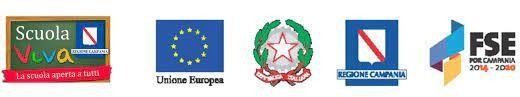 DIREZIONE DIDATTICA STATALE 3° CIRCOLO DI GIUGLIANOVia San Rocco, 42 - 80014 Giugliano in Campania (NA) - Tel - Fax 081.506.84.20 Codice meccanografico NAEE218002   C.F. 80103370633DISTRETTO 26AMBITO 17Mail: naee218002@istruzione.it PEC: naee218002@pec.istruzione.it www.3circologiugliano.edu.itSCUOLA VIVA – P.O.R. Campania FSE 2021-2027- Obiettivo specifico 12- Azione 10.1.6.-Pubblico AvvisoD.D. n. 506 del 01/01/2021 della Regione Campania “Scuola Viva” a.s. 2022/2023- approvato con D.D. n. 504 del 05/10/2022.TITOLO PROGETTO: NATURALMENTE … INSIEMECUP: J94C21000040003I sottoscritti(nome e cognome):	Codice Fiscale  	nato a	Prov. (	), il	/	/	e-mail  	residente a	Prov. (_	), in Via  	(nome e cognome):	Codice Fiscale  	nato a	Prov. (	), il	/	/	e-mail  	residente a	Prov. (_	), in Via  	in qualità di genitori/tutori che esercitano la potestà sul minore  	  alunna/o della Classe	Sezione	Indirizzo  	AUTORIZZA / AUTORIZZANOil/la proprio/a figlio/a a partecipare alle attività sopra descritte, sollevando l’Istituto da qualsiasi responsabilità dipendente dalla non osservanza delle disposizioni impartite dai docenti.Inoltre, con riferimento alle foto e/o alle riprese audio/video scattate e/o riprese di cui al PROGETTO SCUOLA VIVA, con la presente:AUTORIZZA / AUTORIZZANOIL 3 CIRCOLO DIDATTICO DI GIUGLIANO, ai sensi degli artt. 96 e 97 della Legge in materia di protezione del diritto d'autore e di altri diritti connessi al suo esercizio n. 633 del 22 aprile 1941, nonché dell’art. 10 codice civile, a:esercitare i diritti previsti dagli artt. 12 e seg. Legge n. 633/1941;registrare con mezzi radiotelevisivi, cinematografici e fotografici: immagini, audio, video e dichiarazioni rese;stampare e pubblicare le stesse su riviste, libri, brochure e all’interno di materiale promozionale della scuola;esporre e proiettare le immagini in occasione di mostre, dibattiti, conferenze e a utilizzare le stesse per eventi/opere future;DICHIARA / DICHIARANOdi aver autorizzato le riprese dell’immagine, del nome e della voce e/o altri suoni da lei/lui prodotti, nei termini ed alle condizioni indicate nella specifica informativa pubblicata nel portale istituzionale, ed allegata alla presente dichiarazione, per le finalità istituzionali attinenti all’evento;di assumere la piena responsabilità delle dichiarazioni rese, sollevando la scuola da qualsiasi pretesa e/o azione anche di terzi;di essere informata/o e consapevole del fatto che per alcune trasmissioni è ammesso il download;di rinunciare a qualunque corrispettivo per la posa, l'utilizzo, la riproduzione e la diffusione delle immagini;di aver preso visione e compreso le informazioni per il trattamento dei dati personali pubblicate nel portale web istituzionale nella specifica sezione dedicata alla PRIVACY.(per presa visione e accettazione) Data	/	/	Letto, compreso e sottoscritto (firma leggibile dei dichiaranti)  	